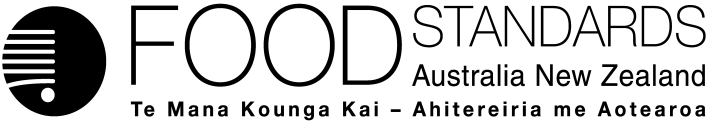 Erratum 15 November 2016Item [57] in Attachment A to the assessment summaryItem [57] is replaced by the following:Schedule 27 – Microbiological limits in food[57]	Section S27—4	Omit ‘Powdered infant formula products*’, substitute ‘Powdered infant formula products, other than powdered follow-on formula’	Omit ‘Powdered follow-on formula*’, substitute ‘Powdered follow-on formula’The variation as proposed when submissions were called on 11 November 2016 would have had the unintended outcome of excluding some infant formula products for special dietary use from the scope of the Standard. The intention is that microbiological limits for Salmonella spp. are to apply to all infant formula products in powdered form, while limits for Cronobacter spp. are to apply to all infant formula products in powdered form other than follow-on formula.The intention of the original drafting was that the two provisions, for infant formula products and for follow-on formula, should be read independently. The variation is required to ensure that outcome is achieved. The second variation removes a typographical error.